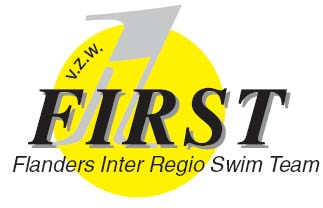 FIRST – SWIMMEETING 30 avril - 01 MAI 2016FORMULAIRE DE PRE-INSCRIPTION Club 				……………………………………………………………….Responsable    		……………………………………………………………….Adresse 				……………………………………………………………….				……………………………………………………………….Téléphone – N° GSM 	……………………………………………………………….E-mail				……………………………………………………………….Participe à la FIRST swimmeeting du 30 avril - 01 mai 2016Ne participe pasEstimation du nombre de nageurs: 	……………………..Signature			………………………………….À renvoyer avant le 20 mars 2016 àHurtekant JohanGeraardsbergsesteenweg 140 – 9090 Gontrodejohan@hurtekant.be+ 32 9 252 38 05 – + 32 495 94 97 93